Техничка школа                         Железник-Београд                   Југословенска 4              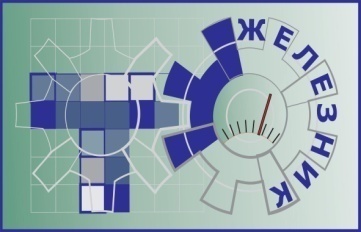 Матурски рад из РачунараНАЗИВ МАТУРСКОГ РАДА	Ментор:	Ученик:	Име Презиме, проф	Име Презиме, IV-4Место, месец 2019. год. Датум предаје:	______________Комисија:Председник	_______________Испитивач  	_______________Члан 			_______________     Коментар:Датум одбране: _____________			Оцена__________ (___)НАЗИВ МАТУРСКОГ РАДАЗадатак: (овде наведи све оно што је потребно обухватити радом)ПРВЕ ТРИ СТРАНЕ МОРАТЕ ДА ИМАТЕ А ОНДА ИДЕ САД РЖАЈ    на почетку (види како се у wordu аутоматски прави садржај)Прва страна матурског рада је страна предвиђена за садржај и нумерисана је бројем 1. У садржају стоје сви наслови, поднаслови, параграфи, прилози и литература, као и странице на којима се налазе, исписане арапским бројевима.РАД (погледај текст испод Како се пише матурски рад)рад се пише у ћирилици сем ознака компоненти и сл. које су у LATINICIРад треба да садржи слике које ближе објашњавају компоненте, принцип рада, инсталацију и сл. и треба да има око 15-20 странаЛ И Т Е Р А Т У Р А    на последњој страни  (прво се наводе књиге, онда часописи па онда web sajtovi)Наводе се по азбучном реду, а садрже: презиме, почетно слово имена аутора, (година издања),наслов дела, издавач, град. Ако има више од три аутора наводи се први и ставља скраћеница „и др.“ За коришћење интернета као извора података, наводи се адреса почетне странице (homepage), а у загради додаје цела адреса (link). Обавезно треба написати и датум приступа конкретној web страници. Минимум је три библиографске јединице, а пожељно је и више.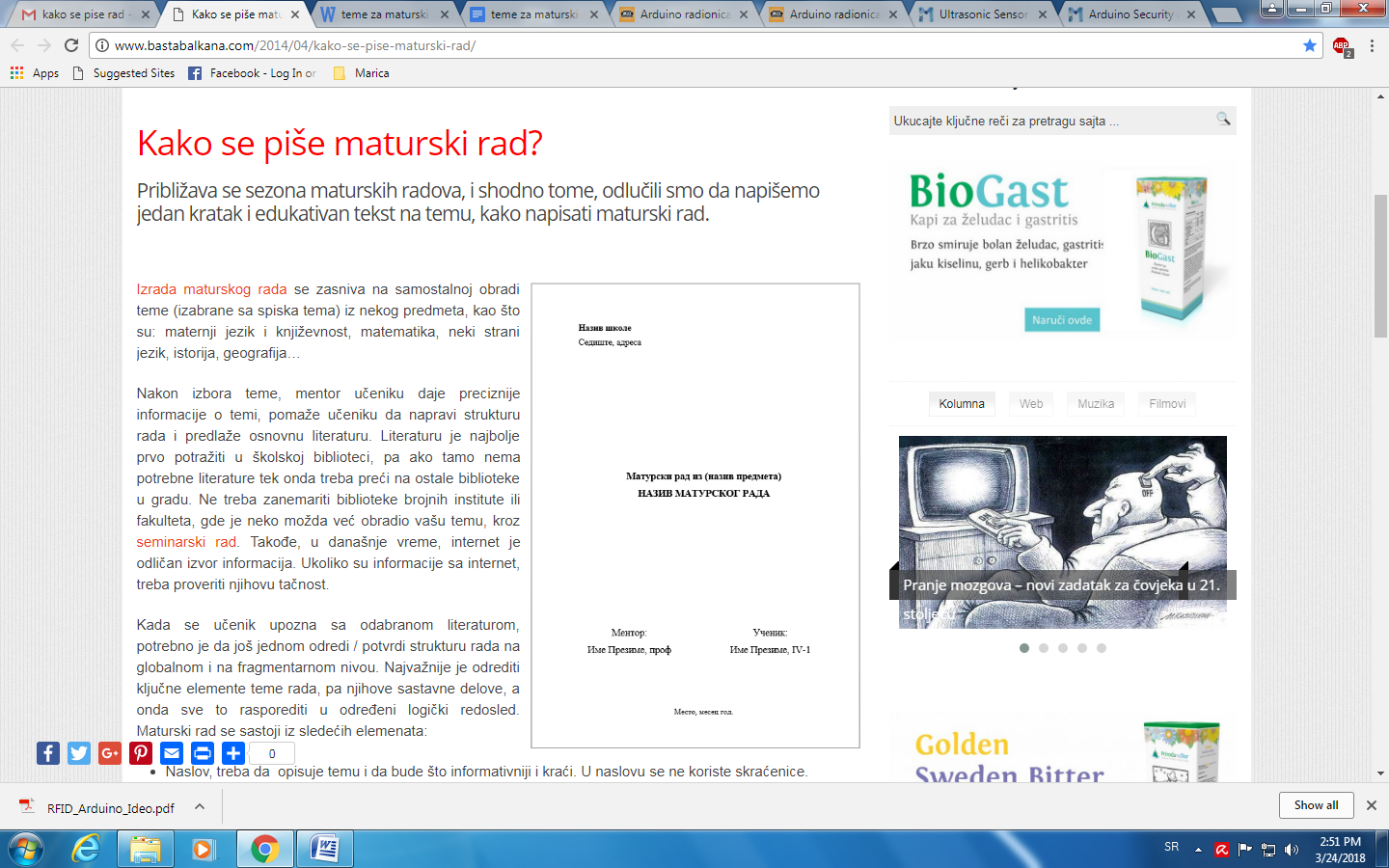 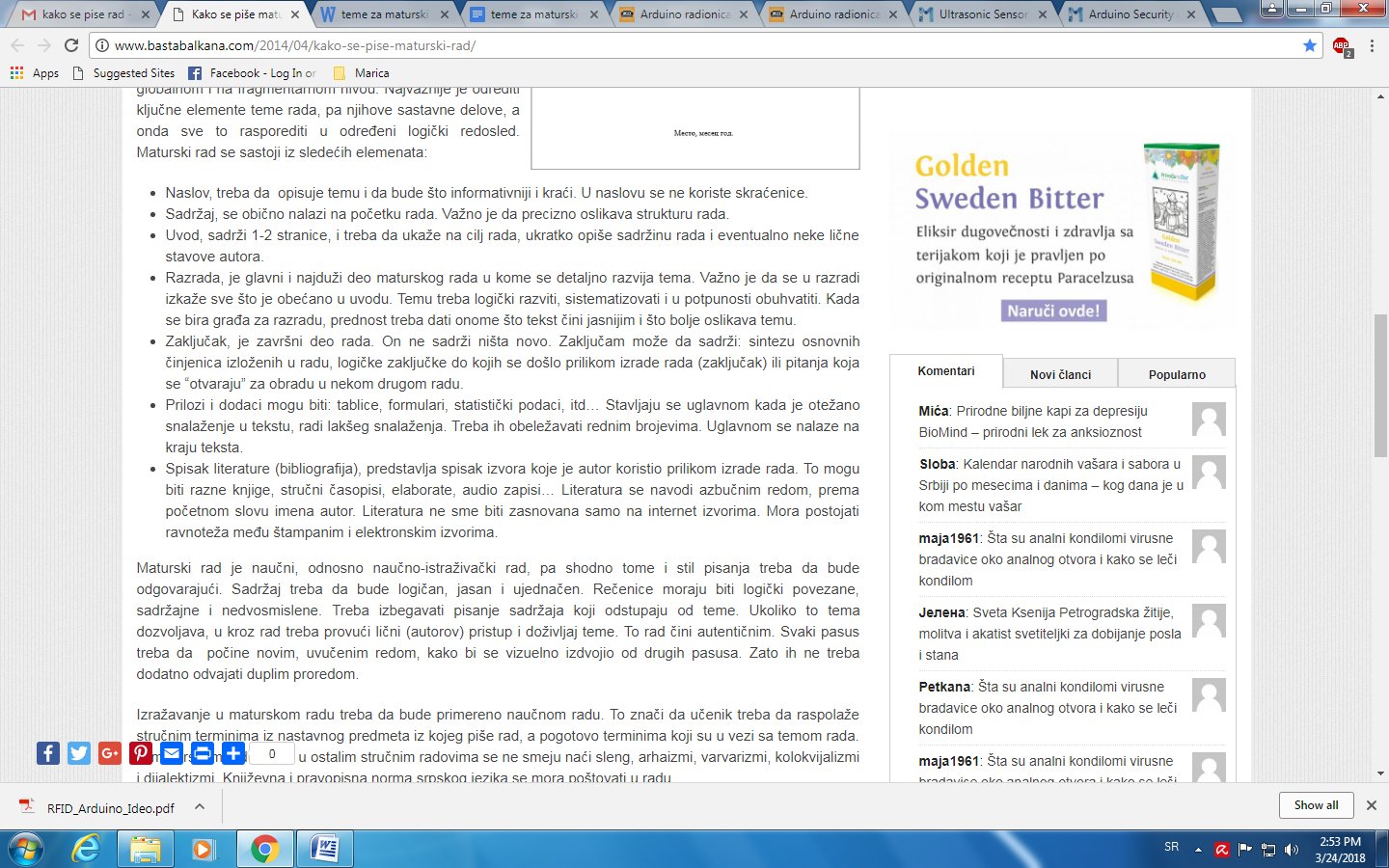 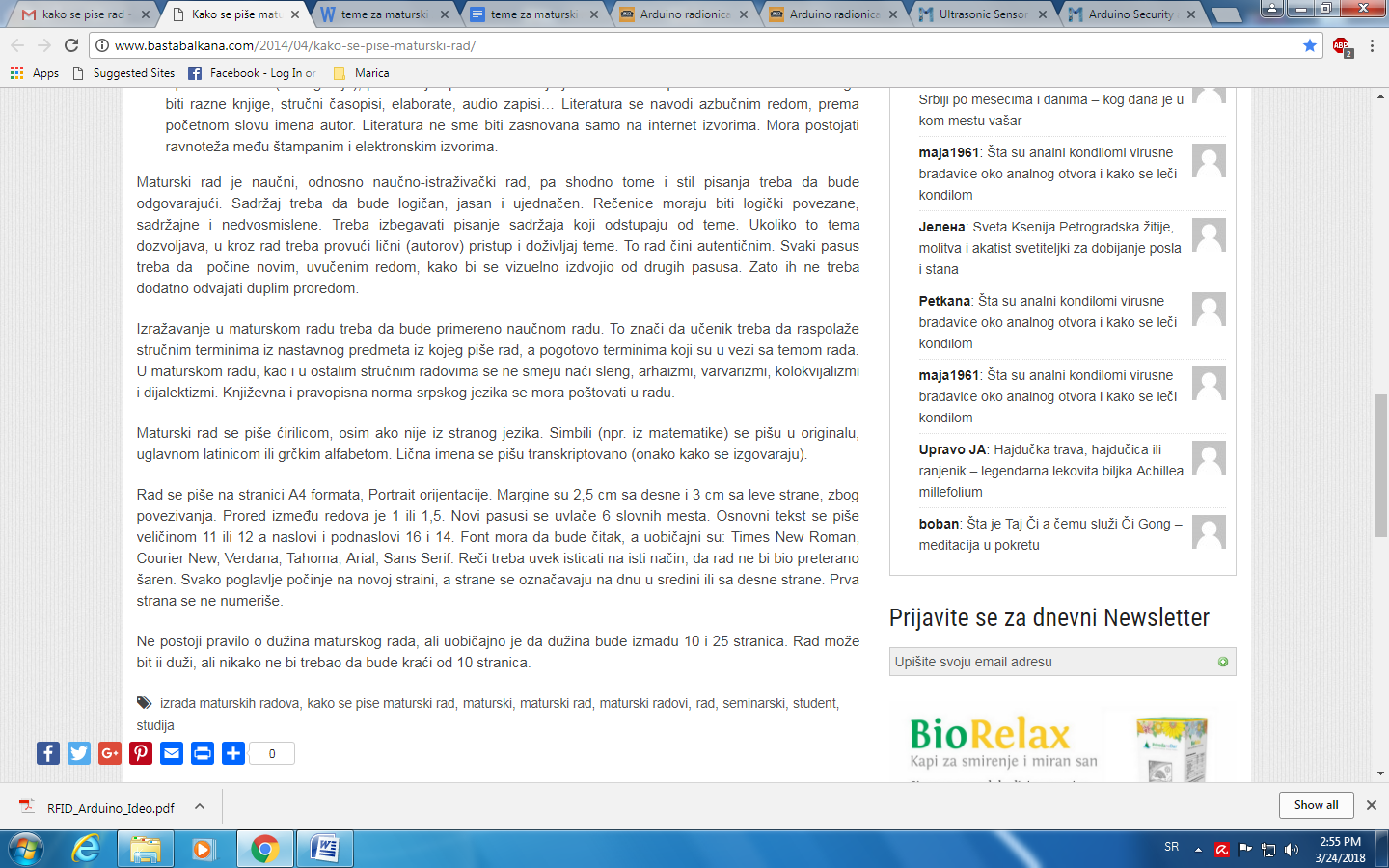 